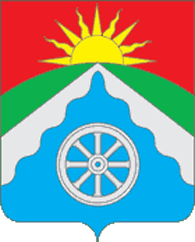 РОССИЙСКАЯ ФЕДЕРАЦИЯОРЛОВСКАЯ ОБЛАСТЬАДМИНИСТРАЦИЯ ВЕРХОВСКОГО РАЙОНАПОСТАНОВЛЕНИЕ20 сентября 2021 г.                                                                     № 483        п. ВерховьеО начале отопительного сезона 2021-2022 гг.в жилищном фонде Верховского района В соответствии с Федеральным законом от 06.10.2003 № 131-ФЗ «Об общих принципах организации местного самоуправления в Российской Федерации», от 27.07.2010 № 190-ФЗ «О теплоснабжении», Санитарно-эпидемиологическими  правилами и нормативами СанПиН 2.4.1.3049-13, СанПиН 2.4.2.2821-10, в целях создания необходимых температурных  режимов в  жилом фонде и эпидемиологическим сезоном ОРВИ, в связи с наступлением осенне-зимнего периода и установившейся холодной погодой, п о с т а н о в л я ю:МУП «Теплосервис» (Корнеев А.М.), ООО «Теплосеть» (Колмаков И.В.), главам городского и сельских поселений, руководителям организаций района, имеющим котельные, рекомендовать начать отопительный период 2021-2022 гг. в жилищном фонде района, обеспечить подачу тепла в полном объёме с 21.09.2021 года.Потребителям тепловой энергии обеспечить прием тепла,  надлежащие расчеты с теплоснабжающими организациями и контроль над рациональным использованием и экономным расходованием энергоресурсов.Рекомендовать МУП «Теплосервис» (Корнеев А.М.), ООО «Теплосеть» (Колмаков И.В.), Верховский МФ ОАО «Орелоблэнерго» (Тарасов Н.Н.), Филиал «Газпром газораспределение Орел» в пос. Верховье (Бакуров С.С.), Филиал АО «МРСКА Центра» - «Орелэнерго» Верховский РЭС (Занин Ю.Ю.) организовать дежурство ответственных лиц и аварийных бригад, проверить исправность автономных источников электроснабжения, обеспечить бесперебойную  подачу газа и электроэнергии в котельные района.4.  Обнародовать и разместить настоящее постановление на официальном Интернет-сайте Верховского района (adminverhov.ru).5. Контроль за исполнением настоящего постановления оставляю за собой.Глава администрации                         В.А. Гладских